PLANINSKO DRUŠTVO RADOVLJICA, Ulica Staneta Žagarja 2 B                       4240 Radovljica                                                          MLADINSKI ODSEK           V sodelovanju z OŠ Staneta Žagarja Lipnica in Podružnično šolo Ovsiše vabi na planinski izletSVETA GORA (pot po jarkih)681m, ŠKABRIJEL 646m        SOBOTA, 23. 11. 2019           Odhod: 
ŽELEZNIŠKA POSTAJA BLED JEZERO
 OB 8.40 uri .                                                                  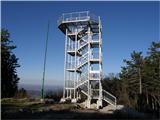 Predviden prihod
ŽELEZNIŠKA POSTAJA BLED JEZERO   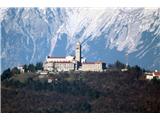 OB 17.46 uri. Program: Z vlakom se bomo odpeljali do Solkana. Tam se bomo razdelili v dve skupini. Mlajša skupina bo odšla na Škabrijel, starejša pa se bo po rovih in jarkih povzpela na Sveto Goro.
 Učenci, ki bodo odšli na Sveto Goro naj imajo s seboj čelno svetilko.Oprema: Osnovna planinska oprema: planinski čevlji, vremenskim razmeram primerna oblačila, topla oblačila.
V nahrbtniku imamo:rezervna oblačila (majica z dolgimi in kratkimi rokavi, spodnje hlače, nogavice) rokavice, trak ali kapa, dežnik ali pelerino.  Malico, pijačo, dnevnik mladega planinca in pisalo  (novo sprejeti planinci, dnevnik dobijo na izletu).
Rok za prijavo: ČETRTEK 21. 11. 2019 do 20.00 ure.
Prijave na:  mojca.brezovec@gmail.com, dodatne informacije: Mojca Brezovec 040 850 670.                                                                                        Lep planinski pozdrav, 
                                                                                       vodnici MojcaZvonka 